Замимаи 2Бо қарори Ҳукумати Ҷумҳурии Тоҷикистоназ "29" декабри соли 2017, № 596 тасдиқ шудааст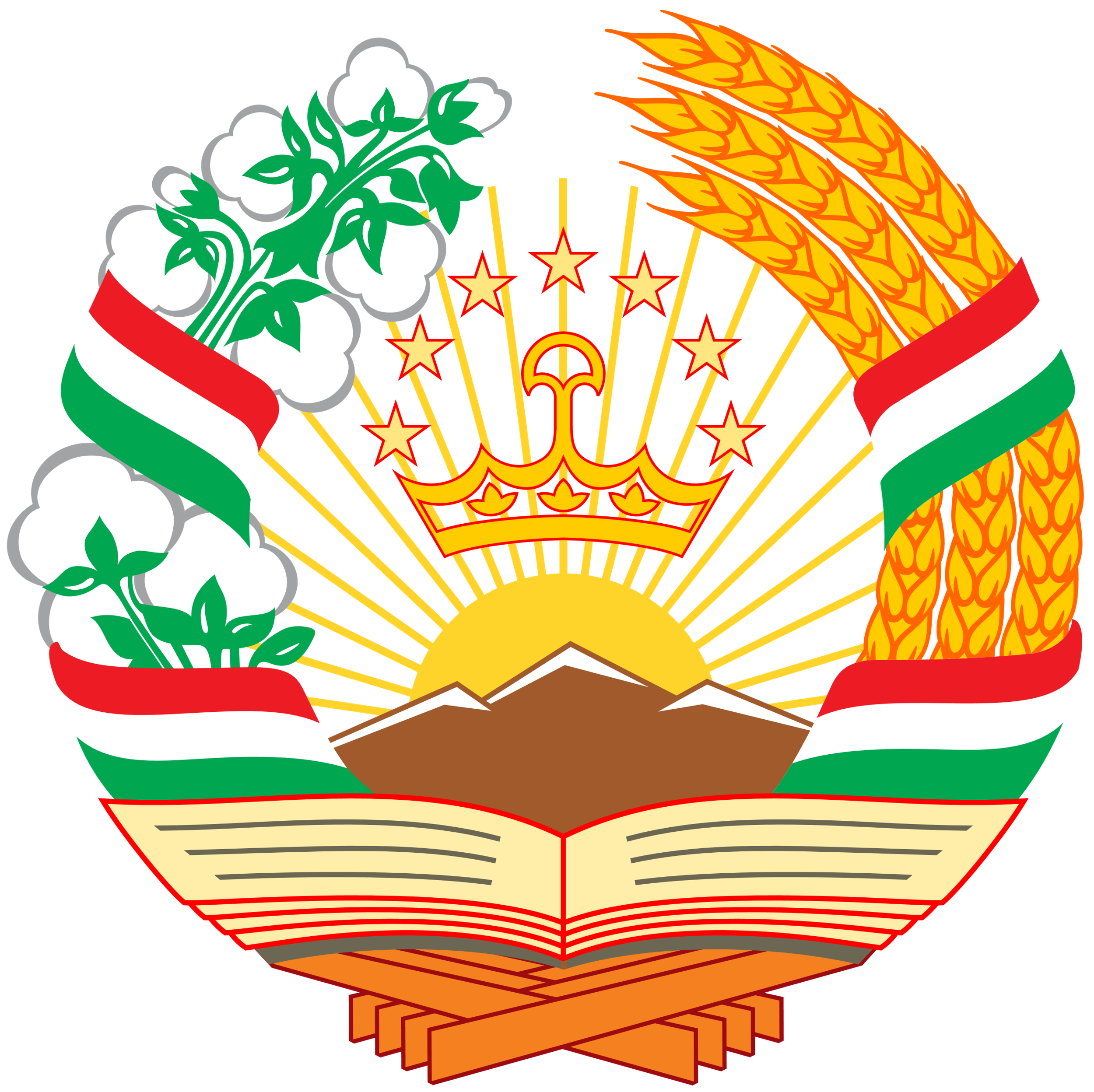 СОХТОРИ
Агентии авиатсияи граждании назди Ҳукумати Ҷумҳурии Тоҷикистон1. Роҳбарият2. Раёсати назорат3. Раёсати танзим ва стандартҳо4. Шуъбаи кадрҳо ва ҳуқуқ5. Шуъбаи робитаҳои байналмилалӣ6. Шуъбаи молия ва иқтисод7. Шуъбаи коргузорӣБо қарори Ҳукумати ҶТ аз 02.11.2018 № 536  дар таҳрири зерин илова карда шудааст.